ИНФОРМАЦИОННОЕ ПИСЬМОУВАЖАЕМЫЕ КОЛЛЕГИ!Сибирский университет потребительской кооперации (СибУПК) приглашает к участию  в международной научно-практической конференции 
«II Елистратовские чтения: Публичное право стран СНГ и ЕАЭС: национальные и сравнительно-правовые исследования » (16-17 мая 2024 г.)Приглашаем научно-педагогических работников, практикующих юристов, аспирантов для участия в конференции, посвященной выдающемуся ученому-юристу, основоположнику российской науки административного права Аркадию Ивановичу Елистратову (1872-1955гг.).Данная конференция призвана способствовать комплексному анализу национальных традиций государственного управления дружественных правовых систем, выработке рекомендаций по дальнейшему их развитию с опорой на глубокие отечественные традиции юридических исследований в единстве с лучшими достижениями зарубежной научной мысли. Результатом цикла исследований должна стать серия монографий, призванная создать научный фундамент современной теории публичного права на постсоветском пространстве.Конференция предполагает работу в рамках следующих направлений:1. Административное право и публичное управление стран постсоветского пространства в XXI веке.1.1. Теория административно-правового регулирования (эволюция предмета, методов, принципов, форм, концепции административного права) в странах СНГ, ЕАЭС на современном этапе.1.2. Система государственного управления и исполнительной власти в странах СНГ, ЕАЭС: история, современность, перспективы эволюции.1.3. Административные реформы: опыт национальных правовых систем.1.4. Государственная и муниципальная служба, публичная служба в странах СНГ, ЕАЭС.1.5. Судебный и административный контроль за деятельностью публичной администрации в странах СНГ, ЕАЭС.1.6. Административная ответственность в странах СНГ, ЕАЭС: история, современность и перспективы.1.7. Административно-правовые режимы (административно-правовое регулирование военных операций, противодействие распространению коронавирусной инфекции COVID-19, эволюция регистрационных, разрешительных режимов) в странах СНГ, ЕАЭС.2. Конституционное, финансовое и международное право на страже законности и защиты прав человека и гражданина в условиях социальных, политических, экономических кризисов XXI века: опыт стран СНГ, ЕАЭС.2.1. Общие вопросы эволюции конституционного права стран СНГ, ЕАЭС в новейший период.2.2. Международно-правовые подходы к защите национальных интересов в современный период развития общества и государства: страновой опыт.2.3. Финансовое право стран СНГ, ЕАЭС.3. Уголовное право и криминология в борьбе с вызовами XXI века: опыт стран СНГ, ЕАЭС.3.1. Тенденции развития уголовной и уголовно-исполнительной политики стран СНГ, ЕАЭС на современном этапе.3.2. Эволюция преступности: новейшие тенденции в странах СНГ, ЕАЭС.3.3. Уголовно-правовая защита информационной безопасности стран СНГ , ЕАЭС и противодействие распространению фейковой информации в сети Internet.3.4. Действие уголовного законодательства в условиях вооруженных конфликтов.4. Актуальные вопросы правового регулирования потребительской кооперации  в странах СНГ, ЕАЭСПеречень предлагаемых тем может быть дополнен по согласованию с Оргкомитетом конференции.Форма работы конференции – очная, дистанционная.Рабочие языки конференции – русский, английский.По результатам работы конференции планируется издание сборника (включая присвоение кодов ISBN, DOI, УДК и ББК, рассылку по библиотекам, регистрацию в Российской книжной палате и размещение в электронной научной библиотеке elibrary.ru, также РИНЦ). Отдельные работы по решению Оргкомитета конференции могут войти также в коллективную монографию.По итогу конференции будет опубликован обзор в журнале ВАК.Для публикации в сборник (монографию) необходимо на адрес Оргкомитета nir@sibupk.nsk.su отправить текст статьи с названием файла по фамилии автора (Иванов ИИ_стат.doc) с пометкой Конференция_ЮФ.Срок подачи заявки и статьи – до 30 апреля 2024 года.ВНИМАНИЕ! Материалы проверяются в системе «Антиплагиат». Степень оригинальности текста должна быть не менее 70% (с учетом (само)цитирования).Все тексты, поступившие на конференцию, проходят процедуру обязательного рецензирования (экспертной оценки) и могут быть отклонены в случае несоответствия установленным требованиям.ТРЕБОВАНИЯ К ПУБЛИКАЦИИобъем публикации –  от 7 до 15 страниц формата А4 (doc/docx); параметры страницы – все поля 2 см; шрифт – Times New Roman; межстрочный интервал – одинарный; выравнивание – по ширине; красная строка (абзац) – 1,25 см; автоматическая расстановка переносов не допускается;рисунки и таблицы оформляются без объема, теней и цветных подложек; располагаются сразу после ссылки на них в тексте публикации.Схема построения публикации (образец см. прил. 1) Фамилия И. О. автора (авторов) (размер (кегль) шрифта – 14; полужирным, выравнивание по левому краю). Следующая строка: полное наименование образовательного учреждения/места работы (размер (кегль) шрифта – 14; выравнивание по левому краю).Через строку: НАЗВАНИЕ ПУБЛИКАЦИИ (размер (кегль) шрифта – 14, полужирным, прописные буквы, выравнивание по центру). Через строку: пункты 1-3 повторить на английском языке. Через строку: основной текст публикации (размер (кегль) шрифта – 14). Через строку: Список литературы (размер (кегль) шрифта – 14, выравнивание по ширине) -  не более 10 источников (оформляется в соответствии с ГОСТ Р 7.0.100-2018 Библиографическая запись. Библиографическое описание). На все источники, указанные в списке литературы, обязательно должны быть сноски в тексте статьи (в квадратных скобках).Через строку: Сведения об авторе (ФИО (полностью), ученая степень (если имеется), ученое звание (если имеется), должность, место работы / учебы (полное название учреждения в именительном падеже), адрес учреждения с индексом, рабочий телефон с кодом города, e-mail для связи) – на русском и английском языках. В случае изменений персональных данных необходимо своевременно сообщить об этом в оргкомитет на адрес nir@sibupk.nsk.su с пометкой Конференция_ЮФ.Оргкомитет конференции оставляет за собой право не принять к публикации материалы в случае нарушений требований к тематике, оформлению и содержанию.Электронная версия монографии предоставляется участникам бесплатно.Оплата проезда и питания внешних участников осуществляется за счет направляющей стороны.КОНТАКТЫАдрес: 630087, г. Новосибирск, пр. К. Маркса, д.26.Телефон оргкомитета: 8 (383) 314-09-68, 8(383) 315-31-25, внутр. – 4-155Информационные координаторы:Новосёлова Эльвина Александровна – начальник отдела координации научной работы и международной деятельности СибУПКДавыдов Константин Владимирович – декан юридического факультета СибУПК, доктор юридических наук, доцент (тел. 8 913 754 71 18).Приложение. Образец оформления публикацииУДКИванов И.И.Сибирский университет потребительской кооперации (СибУПК)ЭВОЛЮЦИЯ АДМИНИСТРАТИВНОГО ПРАВА В РОССИЙСКОЙ ФЕДЕРАЦИИ И РЕСПУБЛИКЕ КАЗАХСТАН ПОД ВЛИЯНИЕМ ПАНДЕМИИ КОРОНАВИРУСНОЙ ИНФЕКЦИИIvanov I.I.Siberian University of Consumer CooperationEVOLUTION OF ADMINISTRATIVE LAW IN THE RUSSIAN FEDERATION AND IN THE REPUBLIC OF KAZAKHSTAN UNDER THE INFLUENCE OF THE CORONAVIRUS PANDEMICТекст, текст, текст, текст, текст, текст, текст, текст, текст, текст, текст, текст, текст, текст, текст [2, с. 42].Список литературы 1…2…Сведения об авторе* сведения об авторе являются строго индивидуальными и оформляются на каждого участника в отдельности.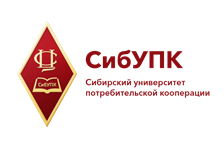 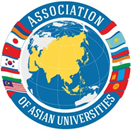 Сибирский университет потребительской кооперации (СибУПК)Ассоциация Азиатских вузов ФИО (полностью) – русск., англ.Иванов Иван Иванович ФИО (полностью) – русск., англ.Ivanov Ivan Ivanovich Ученая степень (если имеется), ученое звание (если имеется), должность, место работы / учебы (полное название учреждения в именительном падеже), адрес учреждения с индексом, рабочий телефон с кодом города, e-mail для связи – русск., англ.д-р юрид. наук, профессор, профессор кафедры гражданского права, АНОО ВО Центросоюза РФ «Сибирский университет потребительской кооперации». 630087, Россия, г. Новосибирск, пр. К. Маркса, 26, тел. + 7 (383) 346-18-10, e-mail: eccooper@sibupk.nsk.su Ученая степень (если имеется), ученое звание (если имеется), должность, место работы / учебы (полное название учреждения в именительном падеже), адрес учреждения с индексом, рабочий телефон с кодом города, e-mail для связи – русск., англ.Doctor of Science in Law, Professor, Department of Civil Law, Siberian University of Consumer Cooperation630087, Russia, Novosibirsk, K. Marx Ave., 26, tel. + 7 (383) 346-18-10,e-mail: eccooper@sibupk.nsk.suКонтактный телефон+7913*******Адрес электронной почтыe-mail: eccooper@sibupk.nsk.suФорма участия (очная / заочная, дистанционная с подключением онлайн) Очная Наименование направления конференции1.7. Административно-правовые режимы (административно-правовое регулирование военных операций, противодействие распространению коронавирусной инфекции COVID-19, эволюция регистрационных, разрешительных режимов) в странах СНГ, ЕАЭС